For office { Member No.use onlyDatePune District Co-operative Housing Societies And Apartments Federation Ltd.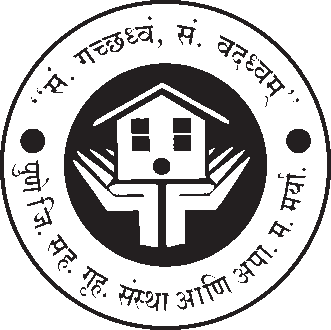 (Regd. No. P.N.A/H.S.G./1049, Dt. : 23-08-1974)313 Narayan Peth, Opp. Prabhat Press, Pune-411030.Ph. : 020-24454010	E-mail : punefed@gmail.com	Web : www.punefed.comName of the Society   	 Registered Detailed Address [With Landmark]E-mail :	Mobile No.Chairman of the Society : Name in full   	 	  Mobile No.Secretary of the Society : Name in full  	 	  Mobile No. Last Date of Election :    	To,The Chairman,Pune District Co-operative Housing Societies And Apartments Federation Ltd., 313, Narayan Peth, Pune 411 030.Subject : Enrolment of our Society as member of FederationThe true copy of the managing Committee Resolution No.	Dated	passed is enclosed herewith.We have also enclosed herewith a Cheque, No.	Dated	on the 	  Bank Ltd. for Rs.	for the following :"It is hereby resolved that our Society should become member of Pune District Co-operative Housing Societies And Apartments Federation Ltd.It is also resolved that Shri.	Managing Committee member of our Society, is hereby authorised to attend the meetings of the said Federation, to sign papers relating to the enrolment of our Society etc.Proposed by  	Seconded by  	CARRIED UNANIMOUSLYWe have .................Tenements .................. Shops. .................. Total...................=... units, - Total MembersKindly enroll our Society as a member of Federation at an early date.Encls. : 1) Cheque	2) ResolutionTrue Copy of the managing Committee Meeting Resolution No.	Dated	of  	Yours faithfullyChairman/Secretary 	Co-op. Hsg. Society Ltd.Documents to be attached - 1) Society Registration Certificate [Xerox] 2) Committee Resolutions for Federation Membership (on Society Letterhead) 3) Cheque in the name of "Pune Dist. Co-op. Hsg. Soc. And Apt. Fed. Ltd."No.No. of MembersEntrance FeeShare AmountOne Time Rs.VastudarshanSocial CauseTotal Subscription1.0 to 50100/-500/-2500/-1000/-1000/-5,100/-2.51 to 100100/-500/-3000/-1500/-1000/-6,100/-3.101 to 200100/-500/-3500/-2000/-1000/-7,100/-4.201 to 300100/-500/-5000/-2500/-1000/-9,100/-5.301 to 500100/-500/-5500/-3000/-1000/-10,100/-6.501 & above100/-500/-7000/-5000/-1000/-13,600/-